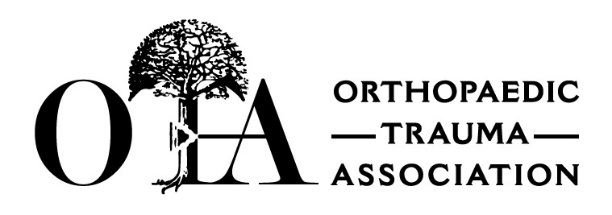 Orthopaedic Trauma Association
Research GrantGrant ReportPrinciple Investigator:Principle Investigator:Co-PI Investigator:Co-PI Investigator:OTA Grant Number:OTA Grant Number:Amount Funded:Amount Funded:$Institution Name:Institution Name:Grant Type:Grant Type:Full Grant  ____   Yes   ____   NoFull Grant  ____   Yes   ____   NoResident Grant ____Yes  ___NoResident Grant ____Yes  ___NoGrant Cycle:Grant Title:Please provide a narrative as to the progress of the research report.  Describe any problems or delays encountered during this reporting period and your plans or solutions to resolve them. Explain the impact on the project timeline. Describe any problems or delays encountered during this reporting period and your plans or solutions to resolve them. Explain the impact on the project timeline. Are you applying for no cost extension?    Yes_____                No______Extension Date Requested:Did your project result in any research presentations? Did your project result in any research presentations?    Yes_____                No______   Yes_____                No______List the presentation meeting/placeList the presentation meeting/place           Month/Year           Month/YearDid your project result in publication?           Did your project result in publication?           Yes_____                No______Yes_____                No______Name of Publication                                  Month/YearMonth/YearVolume #Did this research grant lead to the development of a larger grant and additional awards from other sources?       Did this research grant lead to the development of a larger grant and additional awards from other sources?       Yes_____                No______Yes_____                No______Grant/Award Title                                      Amount AwardedAmount AwardedFunding CycleDid this research grant lead to the development of a patent?      Yes_____                No______If yes, what was the exact patent titled?If yes, what was the exact patent titled?Is this project concluded?      Is this project concluded?      Yes_____                No______If the project is not concluded, are additional publications and related grants expected?If the project is not concluded, are additional publications and related grants expected?If the project is not concluded, are additional publications and related grants expected?Pending Publications                                                                            Date submittedDate submittedPending Grants                                                                                       Date submittedDate submitted